(Ф 13)Міністерство охорони здоров'я України 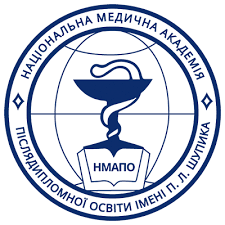 Національний університет охорони здоров’я імені П. Л. ШупикаСистема менеджменту якості освітиРОБОЧА ПРОГРАМАнавчальної дисципліни«МЕТОДОЛОГІЧНІ АСПЕКТИ ПУБЛІЧНОГО УПРАВЛІННЯ ТА ОРГАНІЗАЦІЯ НАУКОВИХ ДОСЛІДЖЕНЬ»Галузь знань:	28 «Публічне управління та адміністрування» Спеціальність:	281 «Публічне управління та адміністрування» Освітньо-професійна програма: «Публічне управління та адміністрування»Курс – 1Семестр – 2-3Лекції– 6			        Практичні заняття	– 4Самостійна робота	– 80Індивідуальне завдання (1) – 2 семестр Залік – 3 семестрУсього (годин/кредитів ECTS) – 90/3Робочу програму навчальної дисципліни «Методологічні аспекти публічного управління та організація наукових досліджень» розроблено на основі освітньо-професійної програми та робочого навчального плану підготовки фахівців освітнього ступеня «магістр» за спеціальністю 281 «Публічне управління та адміністрування» та відповідних нормативних документів.Робочу програму розроблено доктором наук з державного управління, професором Н.Г.ДіденкоРобочу програму обговорено та схвалено на засіданні випускової кафедри спеціальності 281 «Публічне управління та адміністрування» – кафедри управління охороною здоров’я та публічного адміністрування.протокол № __  від _______2021 р.Завідувач кафедри 	професор Михальчук В. М.Робочу програму обговорено та схвалено на засіданні Навчально-методичної комісії НУОЗ  імені П. Л. Шупикапротокол № __ від ______2021 р.Голова  навчально-методичної комісії                                       чл. кор. НАМН України професор                                   Вдовиченко  Ю.П.ЗМІСТ	Вступ	41.	Пояснювальна записка	41.1.	Заплановані результати	41.2.	Програма навчальної дисципліни	72.	Зміст навчальної дисципліни	82.1.	Структура навчальної дисципліни	82.2.	Лекційні заняття, їх тематика і обсяг	92.3.	Практичні заняття, їх тематика і обсяг	102.4.	Самостійна (індивідуальна) робота слухача, її зміст та обсяг	112.5.	Індивідуальна залікова робота	112.6. Орієнтовні теми самостійної домашньої роботи	123.	Навчально-методичні матеріали з дисципліни……………………	143.1.	Методи навчання………………………………………………………..	143.2.	Рекомендована література (базова і допоміжна)……………………...	144.	Рейтингова  система  оцінювання  набутих  знань та вмінь	16ВСТУПРобоча програма навчальної дисципліни «Методологічні аспекти публічного управління та організація наукових досліджень» розроблена на основі Національної рамки кваліфікацій України, «Положення про організацію освітнього процесу в НМАПО імені П. Л. Шупика», уведеного в дію наказом № 3339 від 13 жовтня 2016 р., освітньо-професійної програми підготовки здобувачів вищої освіти  другого (магістерського) рівня підготовки за спеціальністю 281 «Публічне управління та адміністрування»  та інших відповідних нормативних документів.1.Пояснювальна запискаЗаплановані результати.Місце: навчальна дисципліна є теоретичною основою сукупності знань та вмінь, що забезпечують базову підготовку фахівців з публічного управління та адміністрування і входить до циклу вибіркових дисциплін підготовки магістрів за спеціальністю «Публічне управління та адміністрування». Навчальна дисципліна сприяє засвоєнню магістрами методологічними аспектами публічного управління. методами наукових досліджень, теоретичними та методологічними основами організації науково-дослідницької діяльності.  Дисципліна має міждисциплінарний характер та інтегрує в собі знання філософських, політологічних галузей. Метою викладання навчальної дисципліни є формування та розвиток здатності до кваліфікованого застосуванню методології публічного управління в наукових дослідженнях, оволодіння принципами, методами, технологією проведення наукової діяльностіЗавданнями  дисципліни є:формування у магістрів цілісного теоретичного уявлення про методологічні аспекти публічного управління, теоретичні й практичні проблеми публічного управління та адміністрування, системний підхід в наукових дослідженнях з публічного управління; розуміння законів, закономірностей та принципів публічного управління, методологічних засад розроблення та функціонування механізмів публічного управління, напрямів розвитку методології публічного управління в сучасних наукових дослідженнях;розуміння вимог, що пред'являються до наукових досліджень, основ їх   планування, організації, інструментарію наукових методів, які можуть бути застосовані в процесі дослідження проблем публічного управління та адміністрування;ознайомлення з вимогами, що пред'являються до оформлення різних видів науково-дослідних робіт, технологією роботи над дисертацією, презентацією результатів дослідження;засвоєння магістрами комплексу знань та вмінь, які допоможуть здійснювати діяльність пошукового і творчого характеру в процесі виконання дослідження, навичками ефективної роботи з джерелами інформації, основами наукового менеджменту та управління науковими проектами;формування наукової та методологічної культури наукової діяльності, дотримання принципів академічної доброчесності у науковій діяльності.Загальні компетентності (ЗК)ЗК01. Здатність до абстрактного мислення, аналізу та синтезу. ЗК04. Здатність удосконалювати й розвивати професійний, інтелектуальний і культурний рівні.ЗК07. Здатність генерувати нові ідеї (креативність).Спеціальні (фахові, предметні) компетентності (СК)СК09. Здатність здійснювати наукову та дослідницьку діяльність у сфері публічного управління та адмініструванняСоціальні навички (soft skills)здатність працювати в команді,здатність розуміння важливості deadline (вчасного виконання поставлених завдань), здатність логічно і критично мислити, здатність самостійно приймати рішення, креативність.Програмні результати навчанняДля поглиблення нормативного змісту підготовки здобувачів вищої освіти:РН07. Уміти розробляти національні/регіональні програмні документи щодо розвитку публічного управління, використовуючи системний аналіз і комплексний підхід, а також методи командної роботи.РН12. Планувати і здійснювати наукові та прикладні дослідження у сфері публічного управління та адміністрування, включаючи аналіз проблематики, постановку цілей і завдань, вибір та використання теоретичних та емпіричних методів дослідження, аналіз його результатів, формулювання обґрунтованих висновків.Здобувачі вищої освіти повинні:знати:наукові концепції (теорії), термінологію, історію розвитку та сучасний стан наукових знань, засади академічної доброчесності у науковій діяльності,закони, закономірності та принципи управління для розв'язання проблем публічного управління та адміністрування,основні засади наукового менеджменту, управління науковими проектами, реєстрації прав інтелектуальної власності. теорію систем та системний підхід в наукових дослідженнях з публічного управління,уміти:ідентифікувати теоретичні й практичні проблеми з публічного управління та адміністрування. застосовувати загальні та спеціальні методи наукового пізнання, застосовувати сучасні інформаційні технології та інструменти в науковій діяльності. готувати проектні запити на фінансування наукових досліджень, розробляти програмні документи (стратегії, програми, концепції),планувати та здійснювати основні етапи науково-дослідного процесу, володіти технологією роботи над дисертацією, працювати з науковими джерелами,володіти методикою підготовки та оформлення наукової публікації,отримувати науково-прикладні результати, які сприяють розв’язанню важливої теоретичної або прикладної проблеми в галузі публічного управління та адміністрування.Програма навчальної дисципліни.Навчальний матеріал дисципліни структурований за модульним принципом і складається з 2  змістових модулів та наступних тем:Змістовний модуль 1. Методологічні  аспекти публічного управлінняТема 1. Предметна область публічного управління, теоретичні й практичні проблеми публічного управління та адмініструванняТема 2. Закони, закономірності та принципи публічного управлінняТема 3.Теорія систем та системний підхід в наукових дослідженнях з публічного управлінняТема 4. Методологічні засади розроблення та функціонування механізмів публічного управлінняТема 5. Напрями розвитку методології публічного управління в сучасних наукових дослідженняхЗмістовний модуль 2. Організація та основні етапи наукового дослідженняТема 6. Загальні та спеціальні методи наукового дослідження Тема 7. Планування та основні етапи науково-дослідного процесу.  Технологія роботи над дисертацією Тема 8. Інформаційна база наукового дослідження. Наукові публікації та методика їх підготовкиТема 9. Основні засади наукового менеджменту та управління науковими проектамиТема 10. Наукова та методологічна культура наукової діяльності. Академічна доброчесність у науковій діяльності2.ЗМІСТ НАВЧАЛЬНОЇ ДИСЦИПЛІ2.2.Лекційні заняття, їх тематика і обсягПрактичні заняття, їх тематика і обсяг2.4.Самостійна (індивідуальна) робота слухача, її зміст та обсяг2.5. Індивідуальна залікова роботаІндивідуальна залікова робота для проміжного контролю знань виконують слухачі магістратури спеціальності «Публічне управління та адміністрування» відповідно до навчального плану, затверджених в установленому порядку методичних рекомендацій, з метою закріплення та поглиблення теоретичних знань та вмінь слухачів при виконанні науково-дослідної роботи.Метою виконання індивідуальної роботи є закріплення і систематизація отриманих знань у процесі самостійної підготовки у міжсесійний період.Слухач магістратури повинен:прослухати курс лекцій, вивчити теоретичний матеріал;ознайомитись з нормативно-правовою базою, науково-монографічною літературою, підручниками, посібниками, вивчити практику організації діяльності  публічних службовців;виконати в міжсесійний період отримане індивідуальну залікову роботу, подати його у встановлений термін для перевірки і захистити у викладача на консультації.Час, потрібний для виконання індивідуальної роботи, складає 15 годин самостійної роботи. Виконання, оформлення та захист індивідуальної залікової роботи здійснюється слухачем відповідно до методичних рекомендацій.Завдання для індивідуальної залікової роботи1. Підготовка наукової статті, тез або презентації на тему наукових досліджень з проблем публічного управління.Обсяг статті – 8 стор, обсяг тез – 3 стор., кількість слайдів презентації – до 20.Вимоги до оформлення статті:Текст статті повинні бути актуальними, відповідати темі, містити результати наукового дослідження, відповідати вимогам до наукових публікацій.Структура статті: актуальність, постановка проблеми, аналіз останніх досліджень і публікацій, виділення невирішених питань, виклад основного матеріалу, висновки, список використаних джерел.Текстовий редактор – Microsoft Word, формат сторінки А4, береги – ліворуч ,  праворуч – 15 мм, угорі – , знизу – 20 мм, кетель – 14, Times New Roman, міжрядковий інтервал – 1,5, стиль – Normal.Перший рядок – ліворуч – УДК статті, другий – назва великими літерами, третій – прізвище, ім’я, по батькові, четвертий – місце роботи (навчання). Анотації українською, англійською мовами.Вимоги до оформлення тез:Об'єм тез – до 3х сторінок, формат файлу – MS Word, поля – зверху, знизу, справа, зліва – , шрифт Times New Roman, , міжрядковий інтервал – 1. Назва тез доповіді коротко відображає головну ідею, думку, положення (2–5 слів). Виклад матеріалу повинен відповідати схемі: актуальність проблеми; стан розробки проблеми; наявність проблемної ситуації; необхідність у її вивченні, вдосконаленні з огляду на сучасний стан її розробки, втілення; основна ідея, положення, висновки дослідження, якими методами це досягається; основні результати дослідження, їх значення для розвитку теорії та (або) практики.3. НАВЧАЛЬНО-МЕТОДИЧНІ МАТЕРІАЛИ З ДИСЦИПЛІНИІз метою забезпечення максимального засвоєння студентами матеріалу курсу використовуються наступні методи навчання:Методи організації та здійснення навчально-пізнавальної діяльності:словесні (лекція-монолог, лекція-діалог, проблемна-лекція);наочні (презентація, демонстрування); практичні методи (вправи; практичні завдання).Методи стимулювання й мотивації навчально-пізнавальної діяльності:метод проблемного викладу матеріалу;моделювання життєвих ситуацій; мозковий штурм;метод опори на життєвий досвід;навчальної дискусії.Методи контролю й самоконтролю за ефективністю навчально-пізнавальної діяльності:усного контрою;письмового контролю;самоконтролю та взаємоконтролю, рецензування відповідей.Рекомендована літератураНормативно-правові акти1. Конституція України: прийнята на п’ятій сесії Верховної Ради України 28 червня 1996 року. URL: http://zakon3.rada.gov.ua/laws/show/254к/96-вр 2. Про державну службу: Закон України від 15 грудня 2015 року № 889- VІII/ URL: http://zakon.rada.gov.ua. 3. Про службу в органах місцевого самоврядування: Закон України від 7 червня 2001 року № 2493-ІІІ.  URL: http://zakon.rada.gov.ua. 3. Про наукову та науково-технічну діяльність: Закон України від 26 листоп. 2015 р. № 848-VIII. URL: http://zakon.rada.gov.ua. 4. Про освіту: Закон України від 5 вересня 2017 року № 2145-VIII. URL: http://zakon.rada.gov.ua. 5. Про вищу освіту: Закон України від 1 лип. 2014 р. № 1556-VII. URL: http://zakon.rada.gov.ua. 6. Про затвердження Вимог до оформлення дисертації: Наказ Міністерства освіти і науки від 12.01.2017 № 408. Про опублікування результатів дисертацій на здобуття наукових ступенів доктора і кандидата наук: Наказ Міністерства освіти і науки від 23.09.2019  № 1220. URL: http:mon.gov.ua9. Лист Міністерства освіти і науки від 30.10.2019 «Щодо застосування наказу Міністерства освіти і науки «Про опублікування результатів дисертацій на здобуття наукових ступенів доктора і кандидата наук»  від 23.09.2019  № 1220. URL: http:mon.gov.ua10. Лист МОН України № 111-8681 від 15.08.2018 р. «Рекомендації щодо запобігання академічному плагіату та його виявлення в наукових роботах (авторефератах, дисертаціях, монографіях, наукових доповідях, статтях тощо). URL: http:mon.gov.ua11. Лист МОН України N 9.4/1-19 від 24.05.2019 «Про вступ до аспірантури і докторантури внутрішньо переміщених осіб та громадян України, які проживають на тимчасово окупованій території». URL: http:mon.gov.ua12. Про затвердження Порядку підготовки здобувачів вищої освіти ступеня доктора філософії та доктора наук у вищих навчальних закладах (наукових установах): Постанова Кабінету Міністрів  від 23 березня 2016 р. № 261. URL: http:mon.gov.ua13. Про затвердження Порядку присудження наукових ступенів: Постанова Кабінету Міністрів від 24 липня 2013 р. № 567. URL: http:mon.gov.ua14. Про проведення експерименту з присудження ступеня доктора філософії: Постанова Кабінету Міністрів від 6 березня 2019 р. № 167. URL: http:mon.gov.ua15. Про затвердження переліку галузей знань і спеціальностей, за якими здійснюється підготовка здобувачів вищої освіти: Постанова Кабінету Міністрів від 29 квіт. 2015 р. № 266. URL: http:mon.gov.ua16. Проект «Стандарт вищої освіти  рівень вищої освіти третій (освітньо-науковий) рівень  ступінь вищої освіти «доктор філософії». URL: http:mon.gov.ua17. Проєкт «Порядок присудження наукових ступенів доктора наук і доктора філософії спеціалізованими вченими радами закладів вищої освіти (наукових установ)». URL: http:mon.gov.ua18. Стратегія реформування державного управління України на 2016—2020 роки (розпорядження Кабінету Міністрів України від 24 червня 2016 р. № 474-р.). URL: http:kmu.gov.ua19.Угода про асоціацію між Україною, з однієї сторони, та Європейським Союзом, Європейським співтовариством з атомної енергії і їхніми державами-членами, з іншої сторони. / Угоду ратифіковано із заявою Законом № 1678-VII від 16.09.2014. URL: http:kmu.gov.uaОсновна:20. Бакуменко В. Д. Методологія системних досліджень в державному управлінні: навч. посіб. / В. Д. Бакуменко, С. О. Кравченко. К. : ВПЦ АМУ, 2011. 116 с. 21. Бібліографія публічного управління та адміністрування: навчально-методичний посібник / за наук. ред. д. н. держ. упр. Р. В. Войтович та П. В. Ворони.  К., 2018.  474 с. 22. Енциклопедія державного управління [Текст]: у 8 т. Т. 2: Методологія державного управління. К. НАДУ, 2011. 692 с.  23. Методологія та організація наукових досліджень: навч. посіб. / І. С. Добронравова, О. В. Руденко, Л. І. Сидоренко та ін. ; за ред. І. С. Добронравової (ч. 1), О. В. Руденко (ч. 2). К. : ВПЦ "Київський університет", 2018. 607 с.24. Міненко М.А. Публічне управління: теорія та методологія: монографія / М.А. Міненко. К.: Київ. нац. торг.-екон. ун-т, 2014. 404 с.  25. Організація і проведення наукових досліджень: навч. посіб. для магістрів, аспірантів та докторантів. / Є.В.Гаврилко [та ін.], Держ. ун-т телекомунікацій, К: 2018. 88 с. Допоміжна:26. Атаманчук Г. В. Теория государственного управления [Текст]: кур. лекц.  /Г. В. Атаманчук М.: Юридична література, 1997. 400 с.27. Біла Книга: Європейське врядування [Електронний ресурс] // COM (2001) 428 Final, 25.07.2001. URL:www. http://eur-lex.europa.eu/LexUriServ/ site/en/com/2001/com2001_0428en01.pdf. 28 Важинський С.Е., Щербак Т І. Методика та організація наукових досліджень: Навч. посіб. / С. Е. Важинський, Т І. Щербак. Суми: СумДПУ імені А. С. Макаренка, 2016. 260 с. 29. Воронов О. І. Теорія і практика прийняття державно-управлінських рішень в індетермінованих умовах: монографія. Одеса: Астропринт, 2017. 272 с.30. Державна політика і демократичне урядування: становлення та взаємовплив: підручник / авт. кол.: Е.А. Афонін, Т.В. Бєльська, Я.В.Бережний та ін.; за заг. ред. В. А. Ребкала, В. В. Тертички, В. А. Шахова. К: «К.І.С.», 2016. 264 с. 31. Кравченко С. О. Методологія наукових досліджень: навч. посіб. / С. О. Кравченко, О. Л. Євмєшкіна. К.: УкрСІЧ, 2018. 150 с. 32. Кравченко С.О. Основи методології інформаційно-аналітичної діяльності: навч. посіб. / С. О. Кравченко, В. В. Кравченко. К.: УкрСІЧ, 2015. 136 с. 33. Лакатос И. Фальсификация и методология программ научного исследования. М.; 1995. 234 с.34. Методологія державного управління: словн.-довід. / В. Д. Бакуменко, Д. О. Безносенко, С. В. Бутівщенко, С. О. Кравченко та ін. К.: Вид-во НАДУ, 2004. 196 с.35. Мэннинг Н., Парисон Н. Реформа государственного управления: Международный опыт: Пер. с англ. М.: Весь Мир, 2003. 496 с.36. Науковець А.Г. Ви віч-на-віч з аудиторією: Дещо про «технологію» наукових доповідей, популярних лекцій, дисертаційних промов і конкурсних проектів. К.: Наукова думка, 2003. 54 с.37. Парсонс В. Публічна політика. Вступ до теорії й практики аналізу політики [Текст] / В. Парсонс = Public Policy. An introduction to the theory and practice of policy analysis / Parsons W. : наук. вид. К. : Києво-Могил. акад., 2006. 550 с.38. Поппер К. Логика научного исследования / К. Поппер: Пер В.Н. Садовской. М.: Республика, 2004. 446 с.39. Сучасні тенденції соціально-економічного розвитку: національний та регіональний аспект : монографія / за заг. ред. О. В. Балуєвої ; Донецький державний університет управління. Кривий Ріг : Вид. Р. А. Козлов, 2020. 188 с.40. Публічне управління в умовах інституційних змін: колективна монографія / За наук. редакції д. держ. упр. Р. В. Войтович та П.В. Ворони. Київ, 2018. 475 с. 41. Публічне управління та адміністрування в умовах інформаційного суспільства: вітчизняний і зарубіжний досвід: монографія / За заг. ред. Сергія Чернова, Валентини  Воронкової, Віктора Банаха, Олександра Сосніна, Пранаса Жукаускаса, Йоліти Ввайнхардт, Регіни Андрюкайтене. Запоріз. держ. інж. акад. Запоріжжя: ЗДІА, 2016. 606 с.  42. Розроблення методів і технологій публічного управління [Текст] : наук. розроб. / С. А. Романюк, О. Ю. Оболенський, В. І. Шарий [та ін.] ; Нац. акад. держ. упр. при Президентові України, Упр. орг. фундам. та приклад. дослідж., Каф. держ. упр. і менеджменту. Київ : НАДУ, 2014. 60 с.43. Розширений глосарій термінів та понять ст. 42 «Академічна доброчесність» Закону України «Про освіту» (від 5 вересня 2017 р.)44. Словник системного аналізу в державному управлінні / Ю. П. Сурмін, Л. Г. Штика, В. Д. Бакуменко, Л. М. Гогіна. К. : НАДУ, 2007. 148 с.45. Сучасні тенденції соціально-економічного розвитку: національний та регіональний аспект : монографія / за заг. ред. О. В. Балуєвої ; Донецький державний університет управління. – Кривий Ріг : Вид. Р. А. Козлов, 2020. – 188 с.46. Філософсько-психологічні проблеми соціальної взаємодії в системі сучасного управління: колективна монографія / за заг. ред. Н.Г.Діденко. – Маріуполь:ДонДУУ, 2019. –  179 с.Інформаційні ресурсиhttp://www.zakon.rada.gov.ua – База «Загальне законодавство» Верховної Ради України. http://www.kmu.gov.ua – Офіційний сайт Кабінету Міністрів України. http://wwwnads.gov.ua – Офіційний сайт Національного агентства з питань державної службиhttp://www.msp.gov.ua/ - Офіційний сайт Міністерства соціальної політикиhttp://www.dcz.gov.ua Офіційний сайт Державної служби зайнятостіhttp://www.ukrstat.gov.ua – Офіційний сайт Державного комітету статистики України. http://hdr.undp.org/en/ – «Доповідь про людський розвиток» – основне джерело інформації для аналітичного дослідження. http://www.oecd-ilibrary.org/statistics – Різноманітні статистичні дані для країн-членів ОЕСР (Організація економічного співробітництва та розвитку). http://www.imf.org/external/ns/cs.aspx?id=28 – Статистика по більшості країн світу в базах даних Міжнародного валютного фонду. http://www.ilo.org/global/publications/lang--en/index.htm – Міжнародна організація праці, її звіти http://www.weforum.org/reports – Всесвітній економічний форум, Звіт з глобальної конкурентоспроможності (Global Competitiveness Report).4. РЕЙТИНГОВА СИСТЕМА ОЦІНЮВАННЯ НАБУТИХ ЗНАНЬ ТА ВМІНЬМетоди контролю та схема нарахування балів.Оцінювання окремих видів виконаної слухачем навчальної роботи здійснюється в балах відповідно до табл. 4.1.Таблиця 4.1Виконані види навчальної роботи зараховуються слухачу, якщо він отримав за них позитивну рейтингову оцінку (табл. 4.2).Таблиця 4.2 Відповідність рейтингових оцінок за окремі види навчальної роботи в балах оцінкам за національною шкалоюСума рейтингових оцінок, отриманих слухачем за окремі види виконаної навчальної роботи, становить поточну модульну рейтингову оцінку, яка заноситься до відомості модульного контролю.Сума поточної та контрольної модульних рейтингових оцінок становить підсумкову модульну рейтингову оцінку, яка перераховується в оцінку за національною шкалою. Сума підсумкової семестрової модульної та залікової рейтингових оцінок у балах становить підсумкову семестрову рейтингову оцінку, яка перераховується в оцінки за національною шкалою та шкалою ECTS (табл. 4.5).Таблиця 4.5. Відповідність підсумкової семестрової рейтингової оцінки в балах оцінці за національною шкалою та шкалою ЕСТSПідсумкова семестрова рейтингова оцінка в балах, за національною шкалою та шкалою ECTS заноситься до заліково-екзаменаційної відомості, навчальної картки та залікової книжки слухача.Підсумкова семестрова рейтингова оцінка заноситься до залікової книжки та навчальної картки слухача, наприклад, так: 92/Відм./А, 87/Добре/В, 79/Добре/С, 68/Задов./D, 65/Задов./Е тощо.Підсумкова рейтингова оцінка з дисципліни дорівнює підсумковій семестровій рейтинговій оцінці. Зазначена підсумкова рейтингова оцінка з дисципліни заноситься до Додатку до диплома.                       ЗАТВЕРДЖЕНОВчена рада НУОЗ імені П. Л. Шупика                                  Протокол від ______ р. №   Голова вченої ради___________________ Ю. В. Вороненко Назва змістових модулів, темКількість годинКількість годинКількість годинКількість годинКількість годинКількість годинНазва змістових модулів, темДенна/заочна форма навчанняДенна/заочна форма навчанняДенна/заочна форма навчанняДенна/заочна форма навчанняДенна/заочна форма навчанняДенна/заочна форма навчанняНазва змістових модулів, темУсьогов тому числів тому числів тому числів тому числів тому числіНазва змістових модулів, темУсьогоЛекціїСемі-нарськіПрак-тичніСРСРНазва змістових модулів, тем906-48080Змістовний модуль 1. Методологічні  аспекти публічного управління Змістовний модуль 1. Методологічні  аспекти публічного управління Змістовний модуль 1. Методологічні  аспекти публічного управління Змістовний модуль 1. Методологічні  аспекти публічного управління Змістовний модуль 1. Методологічні  аспекти публічного управління Змістовний модуль 1. Методологічні  аспекти публічного управління Змістовний модуль 1. Методологічні  аспекти публічного управління Тема 1. Предметна область публічного управління, теоретичні й практичні проблеми публічного управління та адміністрування10288Тема 2. Закони, закономірності та принципи публічного управління888Тема 3.Теорія систем та системний підхід в наукових дослідженнях з публічного управління10288Тема 4. Методологічні засади розроблення та функціонування механізмів публічного управління.888Тема 5. Напрями розвитку методології публічного управління в сучасних наукових дослідженнях 888Разом за модуль 144224040Змістовний модуль 2. Організація та основні етапи наукового дослідженняЗмістовний модуль 2. Організація та основні етапи наукового дослідженняЗмістовний модуль 2. Організація та основні етапи наукового дослідженняЗмістовний модуль 2. Організація та основні етапи наукового дослідженняЗмістовний модуль 2. Організація та основні етапи наукового дослідженняЗмістовний модуль 2. Організація та основні етапи наукового дослідженняЗмістовний модуль 2. Організація та основні етапи наукового дослідженняТема 6. Загальні та спеціальні методи наукового дослідження. 10288Тема 7. Планування та основні етапи науково-дослідного процесу.  Технологія роботи над дисертацією10288Тема 8. Інформаційна база наукового дослідження. Наукові публікації та методика їх підготовки10288Тема 9. Основні засади наукового менеджменту та управління науковими проектами 888Тема 10. Наукова та методологічна культура наукової діяльності. Академічна доброчесність у науковій діяльності888Разом за модуль 246424040Підсумковий контроль –залік№Назва темиОбсяг навчальних занятьОбсяг навчальних занять№Назва темиЛекціясам. робота1Тема 1. Предметна область публічного управління, теоретичні й практичні проблеми публічного управління та адміністрування1. Наукове знання як соціокультурний феномен. Поняття і типи наукової  раціональності, наукової парадигми, наукової картини світу. 2. Наука як діяльність. Нормативно-правові акти з питань науково-дослідної діяльності. 3. Види і форми науково-дослідної роботи аспірантів. Планування, облік і контроль науково-дослідної роботи у закладах вищої освіти. 4. Наукове дослідження з проблем публічного управління.2102Тема 6. Загальні та спеціальні методи наукового дослідження1. Багаторівневість методології науки. Методи наукового пізнання та їх класифікація (загальнонаукові, частково-наукові, спеціально-наукові).  2. Сутність загальних методів, їх основні групи, характеристика загальних методів. Гіпотеза у науковому дослідженні.3. Емпіричні методи наукового дослідження: спостереження, порівняння, вимірювання, експеримент, опис.4. Теоретичні методи дослідження: аналіз, синтез, індукція, дедукція, моделювання,ідеалізація, формалізація тощо.5. Застосування соціологічних, інформаційних, математичних методів та методів статистичної обробки даних у дослідженнях. 2103 Тема 8. Інформаційна база наукового дослідження. Наукові публікації та методика їх підготовки1. Поняття про наукову інформацію  та її роль у проведенні наукових досліджень. 2. Джерела інформації та їх використання  у науково-дослідницькій роботі.3. Особливості інформаційного пошуку  при проведенні наукового дослідження 4. Наукова публікація: поняття, функції, основні види.5. Методика підготовки та оформлення наукової публікації.210Усього за навчальною дисципліною630№Назва темиОбсяг навчального навантаженняОбсяг навчального навантаження№Назва темиПрактСР1Тема 3.Теорія систем та системний підхід в наукових дослідженнях1. Поняття системного підходу, його основні риси й принципи. 2. Значення системного підходу в публічному управлінні.3. Застосування системного підходу та методів системного аналізу при рішенні наукових проблем у сфері публічного управління.4. Синергетика як загальнонаукова дослідницька програма вивчення процесів самоорганізації2102Тема 7. Планування та основні етапи науково-дослідного процесу.  Технологія роботи над дисертацією. Аналіз стану наукового дослідження за обраною тематикою та визначення ступеня наукової новизни запропонованого вирішення проблеми Організація роботи над дисертацією Основні вимоги до оформлення дисертацій.Обговорення результатів дослідження. Формулювання висновків та оцінка одержаних результатів, їх публічний захист. Послідовність підготовки, експертизи та захисту дисертацій. 210Усього за навчальною дисципліною420№Зміст самостійної роботи слухачаОбсяг СР (годин)1.Опрацювання лекційного матеріалу402.Підготовка до практичних занять203.Виконання індивідуальної залікової роботи154.Підготовка до заліку5                   Усього за навчальною дисципліною                   Усього за навчальною дисципліною80Мах кількість балівВид навчальної роботиМах кількістьБалівМах кількість балівВиконання та захист індивідуальної залікової роботи25Мах кількість балівУчасть в роботі під час практичних занять(відповіді на питання, участь в обговоренні, експрес- опитування (з урахуванням виконання завдань, отриманих під час настановної сесії) (10 балів*2)35Мах кількість балівДля допуску до заліку необхідно набрати 60 балів Для допуску до заліку необхідно набрати 60 балів Мах кількість балів Залік Залік40Усього за дисципліноюУсього за дисципліною100Рейтингова оцінка в балахРейтингова оцінка в балахРейтингова оцінка в балахОцінказа національною шкалоюВиконання та захист індивідуальної залікової роботиУчасть в роботі під час  практичнихзанятьЗалік (тестування)Оцінказа національною шкалою20-259-1035-40Відмінно15-206-830-35Добре12-155-625-30Задовільноменше 12менше 5менше 20НезадовільноОцінка в балахОцінка за національною шкалоюОцінка за шкалою ЕСТSОцінка за шкалою ЕСТSОцінка в балахОцінка за національною шкалоюОцінкаПояснення90-100ВідмінноАВідмінно(відмінне виконання лише з незначною кількістю помилок)82-89ДобреВДуже добре(вище середнього рівня з кількома помилками)75-81ДобреСДобре(в загальному вірне виконання з певною кількістю суттєвих помилок)67-74ЗадовільноDЗадовільно(непогано, але зі значною кількістю недоліків)60-66ЗадовільноЕДостатньо(виконання задовольняє мінімальним критеріям)35-59НезадовільноFХНезадовільно(з можливістю повторного складання)1-34НезадовільноFНезадовільно(з обов'язковим повторним курсом)